Znajdź w labiryncie odpowiednie nazwy:nazwy 4 rzek, które wypływały z ogrodunazwę ogrodu nazwę krainy, w której zamieszkał Kain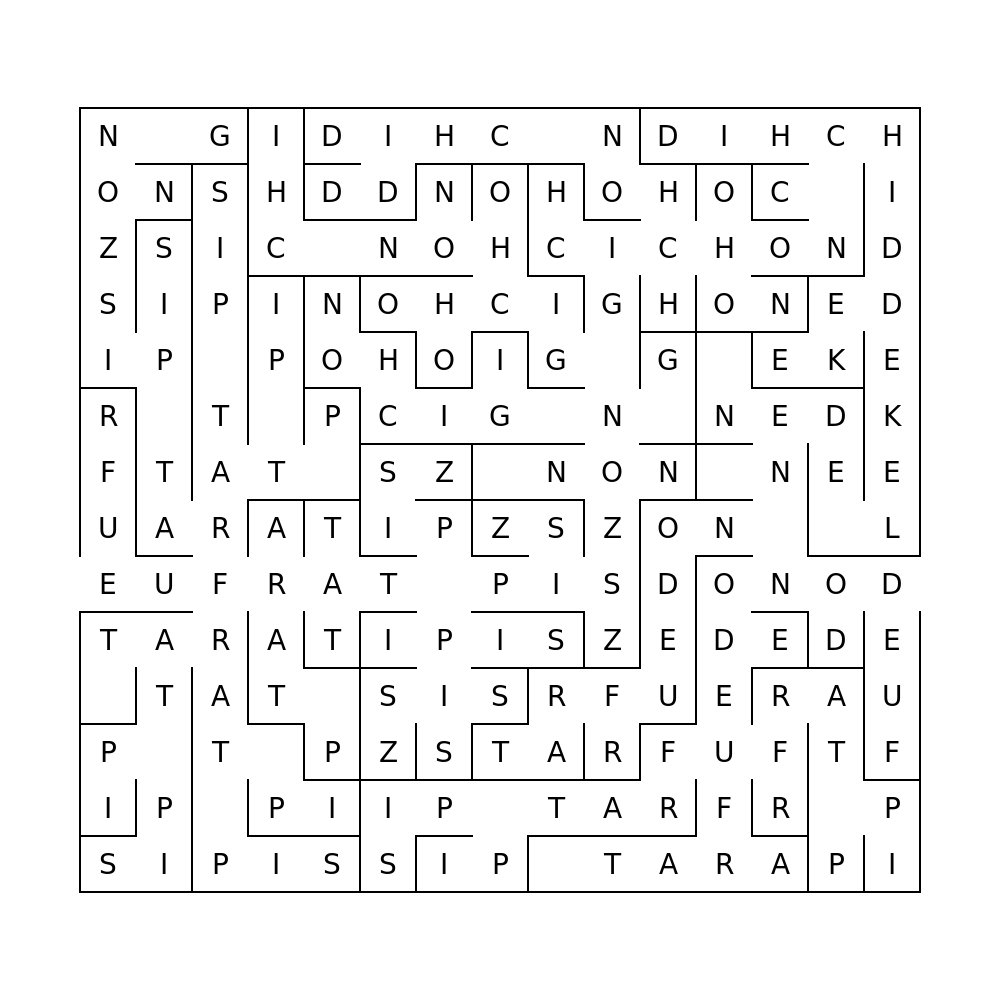 Tutaj wpisz odpowiedzi:Rzeki:a. P _ _ _ _ _b. G _ _ _ _ _c. C _ _ _ _ _ _ _d. E _ _ _ _ _Podpowiedzi:szukaj w 1Mj.2:11-14 chodzi o ogród, w którym mieszkali pierwsi ludzie w okresie od stworzeniu do wygnaniama 3 litery, znajdziesz ją w 1Mj.4:16